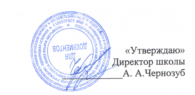 МБОУ «Однолуцкая ООШ имениГероя Советского Союза И. И. Аверьянова»Меню на 01.04.2021 г. для обучающихся 1-4 классов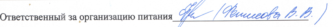 Наименование приёма пищи Наименование блюдаМасса порции(обязательно)Калорийность порции(обязательно)ЦенаЗавтракКаша овсяная молочная1502147,45Чай с лимоном200612,39Хлеб пшеничный с маслом20/51234,73Обед Апельсин1004710,03Горошек зеленый30974,94Суп вермишелевый250103,21,96Картофельное пюре1802986,65Сосиска отварная 8090,415,88Компот из с/ф 200931,81Хлеб ржаной 50871,93Хлеб пшеничный40464,00ИТОГО:61,77